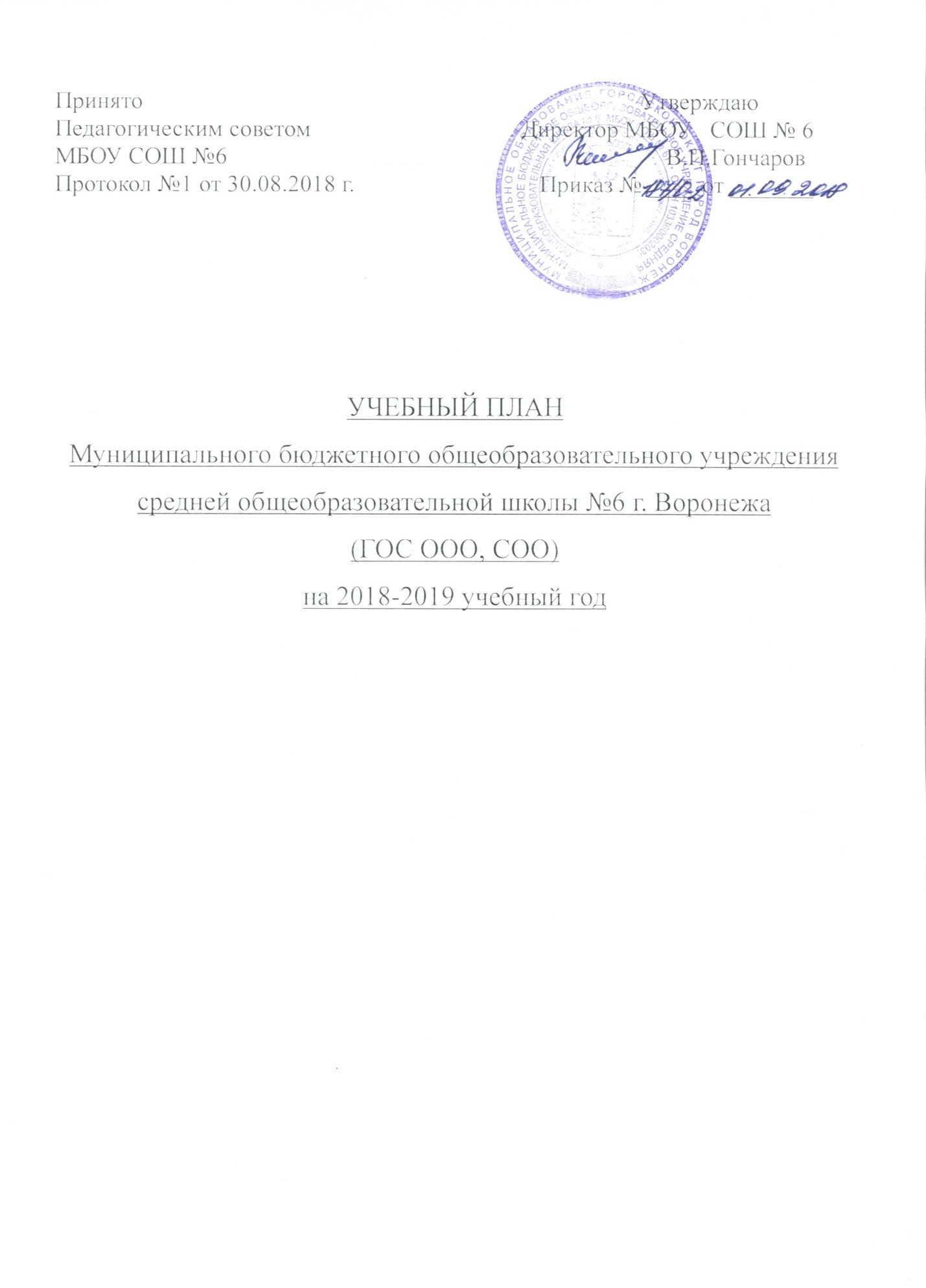 ПОЯСНИТЕЛЬНАЯ ЗАПИСКАк учебному плану муниципального бюджетного общеобразовательного учреждениясредней общеобразовательной школы № 6 г. Воронежа на 2018 — 2019 учебный год.1. Нормативно-правовые основы формирования учебного плана.        Учебный план разработан на основе следующих нормативных документов:Федеральный закон от 29 декабря 2012 года № 273 «Об образовании в Российской Федерации»Приказ Министерства образования Российской Федерации № 1312 от 09.03.2004 года «Об утверждении федерального базисного учебного плана и примерных планов для образовательных учреждений РФ, реализующих программы общего образования»Региональный базисный учебный план утвержденный приказом департамента образования, науки и молодежной политики Воронежской области от 13.04.2012 г. № 354, который является основой для разработки учебных планов образовательных учреждений Воронежской области, реализующих соответствующие государственные образовательные стандарты.Приказ Министерства образования и науки Российской Федерации № 889 от 30.08.2010 «О внесении изменений в федеральный базисный учебный план и примерные учебные планы для образовательных учреждений Российской Федерации, реализующих программы общего образования, утвержденные приказом министерства образования Российской Федерации Постановление Главного государственного санитарного врача Российской Федерации № 189 от 29.12.2010 «Об утверждении Сан Пин 2.4.2.2821-10 «Санитарно-эпидемологические требования к условиям и организации обучения в общеобразовательных учреждениях»(зарегистрировано в Минюсте России 03.03.2011, регистрационный номер  19993).»Приказ Департамента образования науки и молодежной политики Воронежской области от 30.08.2013 г. № 840 «О внесении изменений в приказ департамента образования, науки и молодежной политики Воронежской области от 27.07.2012 г. № 760»Концепция профильного обучения на старшей ступени общего образования, утвержденный приказом Министерства образования Российской Федерации от 18.07.2002 № 2783Программа введения предпрофильной подготовки и профильного обучения в образовательных учреждениях Воронежской области, утвержденный приказом главного управления образования администрации Воронежской области № 547 от 18.08.2004Письмо департамента образования, науки и молодежной политики Воронежской области от 24. 08.2012 г. № 01-03/06321 «Методические рекомендации по формированию учебных планов для образовательных учреждений Воронежской области, реализующих программу начального общего образования в соответствии с федеральным государственным образовательным стандартом начального общего образования»Локальные акты, регламентирующие указанное направление деятельности.Устав МБОУ СОШ № 6  Обязательную учебную нагрузку на обучающегося составляют часы, отведенные в учебном плане, для изучения предметов федерального и регионального компонентов, в том числе часы компонента образовательного учреждения, которые используются на введение новых предметов, на увеличение учебной нагрузки по предметам федерального компонента базисного учебного плана.Учебный план разработан с учетом перехода на федеральные государственные образовательные стандарты и не включает распределение учебной нагрузки для I- VI классов.Учебный план включает учебный план основного общего образования ( IX класс) и среднего общего образования (X – XI классы).Основное общее образование ( IX классы)Учебный план основного общего образования ориентирован на освоение образовательных  программ основного общего образования.Продолжительность учебного года  IX класса, должна составляет -34 неделиПродолжительность урока в  IX классе 45 минут. Федеральный компонент базисного учебного плана основного общего образования ( IX классы ) представлен учебными предметами и количеством часов на их изучение на весь период освоения общеобразовательной программы основного общего образования: «Русский язык», «Литература», «Иностранный язык», «Математика», «Информатика и ИКТ», «История», «Обществознание (включая экономику и право)», «География», «Физика», «Химия», «Биология», «Искусство (Музыка и ИЗО)», «Технология», «Физическая культура», «Основы безопасности жизнедеятельности».Часы, отведенные федеральным базисным учебным планом на преподавание «Родного языка и литературы», отнесены в региональный компонент и переданы на изучение предмета федерального компонента «Русский язык» ( IX классы). При проведение учебных занятий по «Иностранному языку», «Технологии», «Информатики и ИКТ», «Информатики (Информатики и ИКТ)» в  IX классе осуществляется деление классов на 2 группы при наполняемости 25 и более человек.В IX классе на учебный предмет «Искусство (Музыка и ИЗО)» отводится по 1 час.На введение учебного предмета для изучения интегрированного учебного курса «Краеведение» в  IX классах 1 час в неделю,  раздел курса «Историческое краеведение».Содержание обучения в  IX классах реализует принцип преемственности с начальной школой, обеспечивает адаптацию обучающихся к новым для них условиям и организационным формам обучения.Часы компонента образовательного учреждения используются:- на введение учебных предметов:«Культура общения» в  IX классах 0,5 часа в неделю, с целью обеспечения преемственности в развитии устной речи и коммуникативной деятельности;«Основы безопасности жизнедеятельности» 1 час в неделю в  IX классах, с целью формирования у обучающихся умений и навыков безопасного типа поведения  в социуме;- на увеличение учебной нагрузки по предметам следующим образом:«Русский язык»  – на 1 час; IX классах – на 0,5 часа;В 9 классе часы компонента образовательного учреждения используется для организации предпрофильной подготовки обучающихся а также для успешного прохождения ГИА – 9 по обязательным предметам и предметам по выбору. С этой целью введены элективные курсы:«Занимательное языкознание»  0,5 часа;«География  и человек»  0,5 часа;«Уравнения и неравенства 1,2 степени с параметром»  1 час;«Информационная работа»  0,5 часа;«Человек и профессия»  0,5 часа.Расписание учебных занятий составляется в соответствии с учебным планом и отражает часы федерального, регионального компонентов,  а также часы компонента образовательного организации.Среднее общее образование (X-XI классы)Учебный план среднего общего образования (10-11 классы) ориентирован на 2-х летний нормативный срок освоения образовательных программ среднего общего образования. Продолжительность учебного года для 10 класса 35 учебных недель, для 11 класса 34 учебные  недели в режиме шестидневной учебной недели. Учебный план составлен на основе регионального базисного учебного плана для базового уровня. .Региональный компонент для 10 и 11 классов представлен предметами «Краеведение» (70 часов за 2 года обучения) и «Информатика (информатика и ИКТ)» (70 часов за 2 года обучения). Часы, отведенные на компонент образовательного учреждения используются для преподавания учебных предметов «Русский язык» 2 часа (по 1 часу в 10-11 классах) , «Математика» в 10 классе  1 час, в 11 классе – 2 часа, «ОБЖ» - 1 час в 10 классе,  «Астрономия» 10 класс  1 час,  «Химия» 10-11 класс по 1 часу,  «Биология» в 11 классе  1 час. В компоненте образовательного учреждения не менее 3 часов в неделю(при шестидневной учебной недели) отводится на элективные учебные предметы(курсы), которые решают задачи углубления, расширения знания учебного предмета, входящего в базисный учебный план.«Принцип написания сочинения» -1 час в 10-11 классах«Решение показательных и логарифмических уравнений» - 1 час в 10-11 классах«Основы потребительских знаний» - 1 час в 10 классе.«Решение нестандартных задач по физике» - 1 час в 11 классе.Расписание учебных занятий составляется в соответствии с учебным планом и отражает часы федерального и регионального компонентов, а так же часы компоненты образовательного учреждения.Учебный план основного общего образования  МБОУ СОШ №6  на                                             2018-2019 учебный год                                                               9 класс (ГОС ООО)ФЕДЕРАЛЬНЫЙ КОМПОНЕНТОБЯЗАТЕЛЬНЫЕ УЧЕБНЫЕ ПРЕДМЕТЫна базовом уровне (инвариантная часть) недельный/годовойФЕДЕРАЛЬНЫЙ КОМПОНЕНТОБЯЗАТЕЛЬНЫЕ УЧЕБНЫЕ ПРЕДМЕТЫна базовом уровне (инвариантная часть) недельныйПредметыКол-во часов в неделюКол-во часов в годФедеральный компонентРусский язык268Литература3102Иностранный язык3102Математика5170Информатика и ИКТ134История268Обществознание134География234Биология268Физика268Химия268Искусство ( ИЗО)Искусство (музыка)134Физическая культура3102ОБЖТехнологияИтого:29 ч952Региональный компонентКраеведение134Информатика (информатика и ИКТ)134Компонент образовательной организацииРусский язык0,517Математика134Занимательное языкознание0,517Культура общения0,517ОБЖ134География и человек0,517Информационная работа0,517Человек и профессия0.517Итого:7ч238Всего:361190Учебные предметы       Количество  часов  
Количество  часов  
ВсегоУчебные предметы       10 класс11 классВсегоРусский язык                  112/69Литература                    336/207Иностранный язык              336/207Математика                    448/276История                       224/138Обществознание   (включая экономику и право)             224/138Физическая культура           336/207Основы безопасности жизнедеятельности                     112/69ФЕДЕРАЛЬНЫЙ КОМПОНЕНТУЧЕЬНЫЕ ПРЕДМЕТЫ ПО ВЫБОРУна базовом уровне(вариативная часть)ФЕДЕРАЛЬНЫЙ КОМПОНЕНТУЧЕЬНЫЕ ПРЕДМЕТЫ ПО ВЫБОРУна базовом уровне(вариативная часть)ФЕДЕРАЛЬНЫЙ КОМПОНЕНТУЧЕЬНЫЕ ПРЕДМЕТЫ ПО ВЫБОРУна базовом уровне(вариативная часть)ФЕДЕРАЛЬНЫЙ КОМПОНЕНТУЧЕЬНЫЕ ПРЕДМЕТЫ ПО ВЫБОРУна базовом уровне(вариативная часть)География112/69Физика224/138Химия112/69Биология112/69Искусство (МХК)                    112/69Технология                    112/69Информатика и ИКТ           112/69РЕГИОНАЛЬНЫЙ КОМПОНЕНТРЕГИОНАЛЬНЫЙ КОМПОНЕНТРЕГИОНАЛЬНЫЙ КОМПОНЕНТРЕГИОНАЛЬНЫЙ КОМПОНЕНТКраеведение 112/69Информатика (Информатика и ИКТ) 112/69КОМПОНЕНТ ОБРАЗОВАТЕЛЬНОГО УЧРЕЖДЕНИЯКОМПОНЕНТ ОБРАЗОВАТЕЛЬНОГО УЧРЕЖДЕНИЯКОМПОНЕНТ ОБРАЗОВАТЕЛЬНОГО УЧРЕЖДЕНИЯКОМПОНЕНТ ОБРАЗОВАТЕЛЬНОГО УЧРЕЖДЕНИЯРусский язык     112/69Математика                    122/103Астрономия                       12/35Химия                         112/69Биология                      012/34Принцип написания сочинений112/69Решение показательных и логарифмических уравнений 112/69Основы безопасности жизнедеятельности (учебная практика)101/35Основы потребительских знаний101/35Решение нестандартных задач по физике»011/34Итого373774/2553Предельно допустимая учебная нагрузка (требования СанПин)373774/2553Учебные предметы       Количество  часов  
Количество  часов  
ВсегоУчебные предметы       10 класс11 классВсегоРусский язык                  112Литература                    336Иностранный язык              336Математика                    448История                       224Обществознание   (включая экономику и право)             224Физическая культура           336Основы безопасности жизнедеятельности                     112ФЕДЕРАЛЬНЫЙ КОМПОНЕНТУЧЕЬНЫЕ ПРЕДМЕТЫ ПО ВЫБОРУна базовом уровне(вариативная часть)ФЕДЕРАЛЬНЫЙ КОМПОНЕНТУЧЕЬНЫЕ ПРЕДМЕТЫ ПО ВЫБОРУна базовом уровне(вариативная часть)ФЕДЕРАЛЬНЫЙ КОМПОНЕНТУЧЕЬНЫЕ ПРЕДМЕТЫ ПО ВЫБОРУна базовом уровне(вариативная часть)ФЕДЕРАЛЬНЫЙ КОМПОНЕНТУЧЕЬНЫЕ ПРЕДМЕТЫ ПО ВЫБОРУна базовом уровне(вариативная часть)География112Физика224Химия112Биология112Искусство (МХК)                    112Технология                    112Информатика и ИКТ           112РЕГИОНАЛЬНЫЙ КОМПОНЕНТРЕГИОНАЛЬНЫЙ КОМПОНЕНТРЕГИОНАЛЬНЫЙ КОМПОНЕНТРЕГИОНАЛЬНЫЙ КОМПОНЕНТКраеведение 112Информатика (Информатика и ИКТ)112КОМПОНЕНТ ОБРАЗОВАТЕЛЬНОГО УЧРЕЖДЕНИЯКОМПОНЕНТ ОБРАЗОВАТЕЛЬНОГО УЧРЕЖДЕНИЯКОМПОНЕНТ ОБРАЗОВАТЕЛЬНОГО УЧРЕЖДЕНИЯКОМПОНЕНТ ОБРАЗОВАТЕЛЬНОГО УЧРЕЖДЕНИЯРусский язык     112Математика                    122Астрономия                      102Химия                         112Биология                      012Принцип написания сочинений112Решение показательных и логарифмических уравнений 112Основы безопасности жизнедеятельности (учебная практика)101Основы потребительских знаний101Решение нестандартных задач по физике011Итого373774Предельно допустимая учебная нагрузка (требования СанПин)373774